PRIJEVOZ UČENIKA ZA OŠ STJEPANA RADIĆA,BRESTOVEC OREHOVIČKIŠKOLSKA GODINA 2014./15.PRVI TURNUSDOVOZ                                                                      ODVOZGrabe                - Brestovec   7,00                  Brestovec-Martinec–Vojnić   13,00Vojnić-Martinec–Brestovec  6,35                  Brestovec – Grabe                  12,50Kebel                 - Brestovec   7,05           Brestovec–Orehovica-Meštrovići 13,00Meštrovići-Orehovica-Brestovec 6,30           Brestovec – Kebel                   12,50                                                                       DRUGI TURNUSDOVOZ                                                                         ODVOZGrabe                - Brestovec   12,35                Brestovec-Martinec–Vojnić   18,45Vojnić-Martinec–Brestovec  12,25                Brestovec – Grabe                  18,35Kebel                 - Brestovec  12,55          Brestovec–Orehovica-Meštrovići 18,45Meštrovići-Orehovica-Brestovec 12,15         Brestovec – Kebel                   18,35                                                                       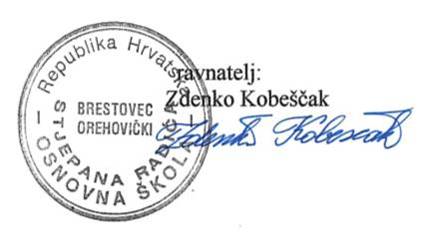                                                                                            Ravnatelj